Исх. № б/н от  «29» мая 2017 годаУважаемые партнеры!29  мая 2017 г. Межрайонная  ИФНС № 16 по Новосибирской области зарегистрировала реорганизацию в форме присоединения к Строительно-промышленному обществу с ограниченной ответственностью «Сибакадемстрой» (ОГРН  1125476078980, ИНН 5406710040) Общества с ограниченной ответственностью «Проект Панорама» (ОГРН 1115476075516, ИНН 5410042420). В соответствии со статьей 58 Гражданского кодекса Российской Федерации при реорганизации в форме присоединения юридического лица к другому юридическому лицу к последнему переходят права и обязанности присоединенного юридического лица. На основании вышеизложенного с  29 мая 2017 г все права и обязанности ООО «Проект Панорама» перешли к СП ООО «Сибакадемстрой».  Реквизиты СП ООО «Сибакадемстрой»Юр. адрес: 630099, г. Новосибирск, ул. Каменская 7, оф. 505ИНН 5406710040 КПП 540601001ОГРН 1125476078980р/сч 40702810001150002815    НОВОСИБИРСКИЙ ФИЛИАЛ  ПАО «БИНБАНК»БИК – 045004775Кор. счет – 30101810850040000775ДиректорСП ООО «Сибакадемстрой»                                                                         Ансимов М.В.Исп. Горбачева Н.П.8 983 001 01 68СП ООО «Сибакадемстрой», ОГРН 1125476078980630099, г. Новосибирск, ул. Каменская, 7, офис 505тел.:  +7 (383) 230-45-30, факс 230-45-29sastroy@sastroy.comwww.sastroy.com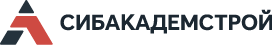 